Виртуальная экскурсияГалерея Уфицци — Флоренция, Италия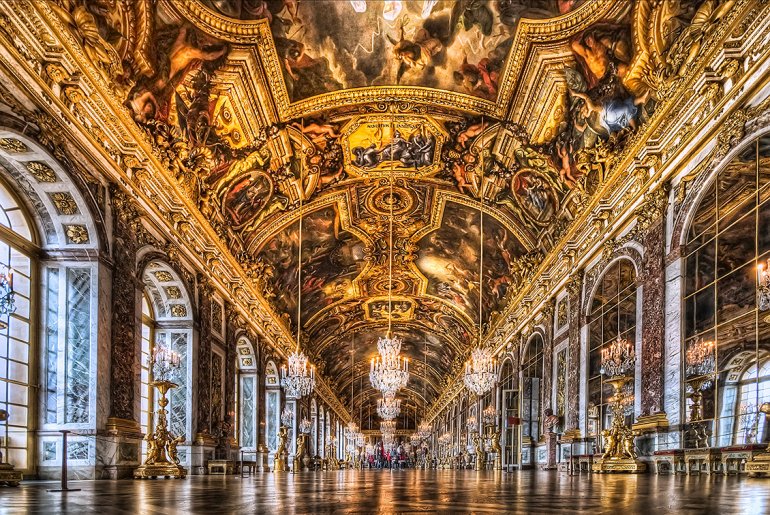 Перейти по ссылке: Галерея Уфицци  